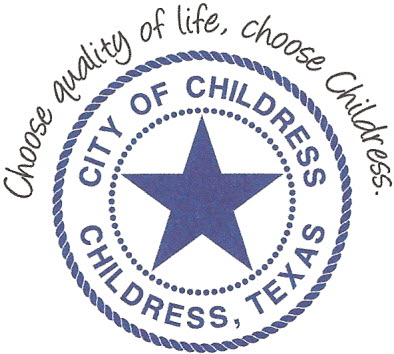 City of Childress 315 Commerce P.O. Box 1087 Childress, TX 79201 Phone: 940.937.3684 Fax: 940.937.6420 AGENDAThe City Council will meet in Regular Session, Monday, January 28th, 2019 at 6:00 p.m. in the Council Chambers at City Hall, 315 Commerce St., Childress Texas to discuss the following:Action Items Call meeting to order.Approve or Amend/Approve Previous Meeting Minutes.Discuss/Act on Budget Amendment.2nd Reading of ordinance regulating & enforcing illegal dumping.Discuss/Act on Fire Department Quarterly reports.Discuss/Act on Municipal Judge Quarterly reports.Discuss/Act on recycle plant operations.Discuss Article VII, Sec 29, of the City Charter, NepotismDiscuss Article VII, Sec 4A, of the City Charter, Election of Police ChiefCouncil may enter a closed session as permitted by the Texas Open Meetings Act, (Chapter 551 of the Texas Government Code).____________________________Kevin Hodges, City ManagerKH/egPosted 3:30 P.M. January, 25th, 2019    Distribution:  Index (email), KCTX Radio (email)Sworn to and subscribed before me this the 25th day of January, 2019____________________________________________Elizabeth Oronia-Gamboa, Notary Public State of Texas 